ПРОЕКТ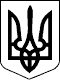 КАБІНЕТ МІНІСТРІВ УКРАЇНИПОСТАНОВАвід __ _________ 2022 року №КиївПро реалізацію експериментального проекту щодо видачі спеціального дозволу на використання лісових ресурсів (лісорубний квиток) та сертифіката про походження лісоматеріалів та виготовлених з них пиломатеріалів На виконання Указу Президента № 837/2019 «Про невідкладні заходи з проведення реформ та зміцнення держави» та відповідно до пункту 2 розділу ІІ Прикінцевих положень Закону України № 2362-VIII від            22 березня 2018 року «Про внесення змін до деяких законів України щодо повноважень в галузі охорони навколишнього природного середовища»Кабінет Міністрів України постановляє:1. Погодитися з пропозицією Міністерства захисту довкілля та природних ресурсів України, Міністерства цифрової трансформації України стосовно реалізації з 01 березня 2022 року по 01 березня                   2023 року експериментального проекту щодо врегулювання питання видачі спеціального дозволу на використання лісових ресурсів (лісорубний квиток) та сертифіката про походження лісоматеріалів та виготовлених з них пиломатеріалів в електронній формі (далі - експериментальний проект) шляхом забезпечення:уніфікованих підходів щодо видачі спеціального дозволу на використання лісових ресурсів (лісорубного квитка) в електронній формі;механізму видачі сертифіката про походження лісоматеріалів та виготовлених з них пиломатеріалів «єСертифікат походження лісоматеріалів» в електронній формі.2. Затвердити такі, що додаються:Порядок видачі спеціального дозволу на використання лісових ресурсів (лісорубний квиток) «єЛісорубний квиток».Порядок видачі сертифіката про походження лісоматеріалів та виготовлених з них пиломатеріалів «єСертифікат походження лісоматеріалів».3. Установити що:заготівля деревини від усіх видів рубок здійснюється постійними лісокористувачами, власниками лісів, установами природно-заповідного фонду, фізичними особами-підприємцями, юридичними особами незалежно від організаційно-правової форми та форми власності на підставі спеціального дозволу на використання лісових ресурсів (далі - лісорубного квитка), виданим в електронній формі центральним органом виконавчої влади, який реалізує державну політику у сфері лісового та мисливського господарства, з обов’язковим внесенням інформації до єдиної державної системи електронного обліку деревини не пізніше наступного робочого дня з моменту видачі;реалізація за межі митної території України в митному режимі експорту суб’єктами господарювання лісоматеріалів та виготовлених з них пиломатеріалів допускається за наявності сертифікату про походження лісоматеріалів та виготовлених з них пиломатеріалів «єСертифікат походження лісоматеріалів» виданого в електронній формі центральним органом виконавчої влади, який реалізує державну політику у сфері лісового та мисливського господарства, в тому числі на підставі використання інформації, яка знаходиться в єдиній державній системі електронного обліку деревини;протягом трьох місяців з моменту прийняття даної постанови, реалізація за межі митної території України в митному режимі експорту суб’єктами господарювання лісоматеріалів та виготовлених з них пиломатеріалів допускається за наявності сертифікату про походження лісоматеріалів та виготовлених з них пиломатеріалів «єСертифікат походження лісоматеріалів», виданого в електронній або паперовій формі;після вступу в дію цієї Постанови, лісорубні квитки видаються виключно в електронній формі;постійним лісокористувачам та власникам лісів протягом п'яти робочих днів після вступу в дію цієї Постанови надати звіт про кількість залишків, кількість закуплених, кількість виданих, кількість зіпсованих, кількість анульованих, кількість невикористаних лісорубних квитків до вступу дії цієї Постанови до Державного агентства лісових ресурсів України;незаповнені та невикористані паперові бланки лісорубних квитків, закуплені постійними лісокористувачами, протягом п’ятнадцяти робочих днів після вступу в дію цієї Постанови передаються до Державного агентства лісових ресурсів України разом з копіями договорів купівлі-продажу бланків;лісорубні квитки, які були видані до вступу в дію цієї Постанови не пізніше п'ятнадцяти робочих днів мають бути внесені до Єдиної державної системи електронного обліку деревини;лісорубні квитки, які були видані до вступу в дію цієї Постанови, діють до кінця року з урахуванням вимог п. 50 Порядку спеціального використання лісових ресурсів, затвердженого Постановою Кабінету Міністрів України від 23 травня 2007 року № 761 «Про врегулювання питань щодо спеціального використання лісових ресурсів»;строк дії лісорубних квитків, які видані власниками лісів або постійними лісокористувачами до вступу в дію цієї Постанови і перевищує один календарний рік з урахуванням п. 50 Порядку спеціального використання лісових ресурсів, затвердженого Постановою Кабінету Міністрів України від 23 травня 2007 року № 761 «Про врегулювання питань щодо спеціального використання лісових ресурсів» має бути завершений з урахуванням вимог цього пункту;електронний перелік виданих сертифікатів про походження лісоматеріалів та виготовлених з них пиломатеріалів «єСертифікат походження лісоматеріалів», визначений статтею 3 Закону України «Про особливості державного регулювання діяльності суб’єктів підприємницької діяльності, пов’язаної з реалізацією та експортом лісоматеріалів» від 08 вересня 2005 року № 2860, ведеться у форматі відкритих даних;начальникам обласних управлінь лісового та мисливського господарства забезпечити видачу сертифікатів про походження лісоматеріалів та виготовлених з них пиломатеріалів «єСертифікат походження лісоматеріалів» суб'єктам  господарювання, що зареєстровані на території відповідних областей;видачу сертифікатів про походження лісоматеріалів та виготовлених з них пиломатеріалів «єСертифікат походження лісоматеріалів» суб'єктам господарювання, що зареєстровані на території Автономної Республіки Крим, покласти на Херсонське обласне управління лісового та мисливського господарства;тимчасово, до закінчення операції об'єднаних сил на сході України, видачу сертифікатів про походження лісоматеріалів та виготовлених з них пиломатеріалів «єСертифікат походження лісоматеріалів» суб’єктам господарювання, що зареєстровані на території Донецької та Луганської областей, покласти на Запорізьке обласне управління лісового та мисливського господарства, а також на Київське обласне та по м. Києву управління лісового та мисливського господарства.4. Призупинити дію на період проведення експерименту:постанови Кабінету Міністрів України від 23 травня 2007 року         № 761 «Про врегулювання питань щодо спеціального використання лісових ресурсів» (Офіційний вісник України від 08 червня 2007 року — 2007 р., № 39, стор. 31, ст. 1550) у частині правовідносин щодо видачі лісорубних квитків затверджених Порядком видачі спеціальних дозволів на використання лісових ресурсів та Порядком спеціального використання лісових ресурсів;постанови Кабінету Міністрів України від 21 грудня 2005 року         № 1260 «Про затвердження Тимчасового порядку видачі сертифіката про походження лісоматеріалів та виготовлених з них пиломатеріалів для здійснення експортних операцій» (Офіційний вісник України від 11 січня 2006 року — 2005 р., № 52, стор. 388, ст. 3303)  через три місяці після вступу в дію даної Постанови;абзацу 15 пункту 7 Постанови Кабінету Міністрів України від            16 вересня 2009 року № 976 «Про затвердження Положення про державну лісову охорону» (Офіційний вісник України від 25 вересня 2009 року — 2009 р., № 71, стор. 9, ст. 2447) в частині анулювання спеціального дозволу на використання лісових ресурсів (лісорубного квитка);постанови Кабінету Міністрів України від 16 жовтня 2015 року          № 826 «Деякі питання видачі сертифіката про походження лісоматеріалів та виготовлених з них пиломатеріалів» (Офіційний вісник України від           27 жовтня 2015 року — 2015 р., № 83, стор. 102, ст. 2756);наказу Державного комітету лісового господарства України від            07 вересня 2007 року № 528 «Про затвердження форми Сертифіката про походження лісоматеріалів та виготовлених з них пиломатеріалів для здійснення експортних операцій та Інструкції щодо заповнення форми Сертифіката про походження лісоматеріалів та виготовлених з них пиломатеріалів для здійснення експортних операцій» (Офіційний вісник України від 12 жовтня 2007 року — 2007 р., № 74, стор. 161, ст. 2780) через три місяці після вступу в дію даної Постанови.5. Визначити державне підприємство «ДІЯ», що належить до сфери управління Міністерства цифрової трансформації, технічним адміністратором реалізації експериментального проекту.6. Міністерству юстиції України та Міністерству захисту довкілля та природних ресурсів України з моменту набрання чинності цієї Постанови забезпечити року електронну інформаційну взаємодію між Єдиною екологічною платформою «ЕкоСистема» та Єдиним державним реєстром юридичних осіб, фізичних осіб - підприємців та громадських формувань у режимі реального часу для отримання інформації, необхідної для надання електронної послуги із видачі спеціального дозволу на використання лісових ресурсів України (лісорубного квитка) та сертифікату про походження лісоматеріалів та виготовлених з них пиломатеріалів «єСертифікат походження лісоматеріалів».7. Державному агентству лісових ресурсів України  забезпечити:ведення баз даних та розміщення у відкритому доступі виданих спеціальних дозволів на використання лісових ресурсів на Єдиній екологічній платформі «ЕкоСистема» з дня їх видачі;ведення баз даних та розміщення у відкритому доступі сертифікатів про походження лісоматеріалів та виготовлених з них пиломатеріалів «єСертифікат походження лісоматеріалів» на Єдиній екологічній платформі «ЕкоСистема» з дня їх видачі;внесення та розміщення сертифікатів про походження лісоматеріалів та виготовлених з них пиломатеріалів «єСертифікат походження лісоматеріалів» до єдиного державного інформаційного веб-порталу «Єдине вікно для міжнародної торгівлі» у формі електронних документів, засвідчених кваліфікованим електронним підписом, в день видачі таких сертифікатів.8. Державній податковій службі України при адмініструванні рентної плати за спеціальне використання лісових ресурсів, взаємодіяти з Державним агентством лісових ресурсів України в частині одержання інформації щодо виданих спеціальних дозволів на використання лісових ресурсів (лісорубних квитків).9. Міністерству захисту довкілля та природних ресурсів України:забезпечити з моменту набрання чинності цієї Постанови наповнення Єдиної екологічної платформи «ЕкоСистема» інформацією щодо виданих спеціальних дозволів на використання лісових ресурсів (лісорубних квитків) та сертифікатів про походження лісоматеріалів та виготовлених з них пиломатеріалів «єСертифікат походження лісоматеріалів».подати не пізніше ніж через три місяці після завершення реалізації експериментального проекту Кабінетові Міністрів України звіт про його результати; оприлюднити інформацію про реалізацію експериментального проекту на власному офіційному веб-сайті; за результатами реалізації експериментального проекту подати пропозиції щодо доцільності внесення змін до актів законодавства.Прем’єр-міністр України				       Д. ШМИГАЛЬЗАТВЕРДЖЕНОпостановою Кабінету Міністрів Українивід _____ 2021 р. № ____Порядок видачі спеціального дозволу на використання лісових ресурсів (лісорубний квиток) «єЛісорубний квиток»1. Цей порядок встановлює умови та механізми видачі та анулювання спеціального дозволу на використання лісових ресурсів (лісорубного квитка) «єЛісорубний квиток».2. Дія цього Порядку поширюється на постійних лісокористувачів, власників лісів, установ природно-заповідного фонду, фізичних осіб-підприємців, юридичних осіб, незалежно від організаційно-правової форми та форми власності, які здійснюють заготівлю деревини в лісах України (далі - заявники).Під час реалізації проекту заявники, які є учасниками експериментального проекту відповідно до цього Порядку, керуються Конституцією та законами України, указами Президента України та постановами Верховної Ради України, прийнятими відповідно до Конституції та законів України, актами Кабінету Міністрів України, іншими актами законодавства з урахуванням особливостей, встановлених експериментальним проектом. 3. Видача спеціального дозволу на використання лісових ресурсів (лісорубного квитка) «єЛісорубний квиток» (далі - лісорубний квиток) в електронній формі - це електронна публічна послуга, яка надається заявнику через Єдиний державний веб-портал електронних послуг з подальшим відображенням інформації на Єдиній екологічній платформі «ЕкоСистема».4. Лісорубний квиток є основним документом, на підставі якого:здійснюється заготівля деревини;ведеться облік дозволених до відпуску запасів деревини, встановлюються строки здійснення  заготівлі деревини та її вивезення, строки і способи очищення лісосік від порубкових решток, а також облік природного поновлення лісу, що підлягає збереженню;видається сертифікат про походження лісоматеріалів та виготовлених з них пиломатеріалів «єСертифікат походження лісоматеріалів»;ведеться облік плати, нарахованої за використання лісових ресурсів*. _______________ *Органи Державного агентства лісових ресурсів України, постійні лісокористувачі подають до п'ятого числа місяця, наступного за звітним кварталом, органам Державної податкової служби України перелік підприємств, установ, організацій і громадян, яким в установленому порядку  видано лісорубний квиток. {Примітка до пункту 4 із змінами, внесеними згідно з Постановою Кабінету Міністрів України № 1364 від 28.12.2011}5. Лісорубний квиток видається центральним органом виконавчої влади, який реалізує державну політику у сфері лісового та мисливського господарства.6. Лісорубний квиток видається виключно на одну ділянку, де буде здійснюватись заготівля деревини.7. Форма спеціального дозволу на використання лісових ресурсів (лісорубного квитка) визначена у додатку 1 до цього Порядку.8. Форми заяви на видачу спеціального дозволу на використання лісових ресурсів (лісорубного квитка), відомості чергової лісосіки, польової перелікової відомості, переліково-оцінювальної відомості, плану лісосіки, акту про виявлені розбіжності у матеріалах лісовпорядкування, акту обстеження лісосіки, акту відведення лісосіки, спеціальної облікової картки, заяви на відстрочення лісорубного квитка затверджені у Додатках 2-11 до цього Порядку.Відповідальність за надання недостовірних даних, зазначених у додатках 2-11 цього Порядку, несе заявник.9. Видача лісорубного квитка здійснюється за заявою заявника поданою в електронній формі через Єдиний державний веб-портал електронних послуг.10. Заява подається заявником, шляхом аутентифікації з використанням інтегрованої системи електронної ідентифікації, кваліфікованого електронного підпису або інших засобів електронної ідентифікації, які дають змогу однозначного встановлення заявника в Єдиному державному веб-порталі електронних послуг.11. Для видачі лісорубного квитка на рубки головного користування подаються такі документи:заява на видачу спеціального дозволу на використання лісових ресурсів (лісорубного квитка);відомість чергової лісосіки; польова перелікова відомість; переліково-оцінювальна відомість; план лісосіки;копія таксаційного опису ділянки, що проектується під рубку; акт обліку природного поновлення.У випадку проведення суцільних і поступових рубок головного користування на площі понад 1 га, уповноважена посадова особа центрального органу виконавчої влади, який реалізує державну політику у сфері лісового та мисливського господарства перевіряє інформацію про наявність у заявника висновку з оцінки впливу на довкілля та інформацію про наявність даної ділянки у затверджених та погоджених до 18.12.2017 матеріалах лісовпорядкування.У випадку проведення суцільних санітарних рубок у пристиглих, стиглих та перестійних насадженнях в усіх категоріях лісів до обсягів використання розрахункової лісосіки додатково подається фактичний обсяг заготовленої деревини від таких рубок. У випадку наявності розбіжностей між матеріалами відведення лісосіки та матеріалами лісовпорядкування додатково подається акт про виявлені розбіжності у матеріалах лісовпорядкування.12. Для видачі лісорубного квитка на рубки формування і оздоровлення лісів (крім санітарних рубок) подаються такі документи:заява на видачу спеціального дозволу на використання лісових ресурсів (лісорубного квитка);відомість чергової лісосіки;план лісосіки;копія таксаційного опису ділянки, що проектується під рубку;У випадку проведення рубок на територіях та об’єктах природно-заповідного фонду, уповноважена посадова особа центрального органу виконавчої влади, який реалізує державну політику у сфері лісового та мисливського господарства перевіряє інформацію про наявність у заявника таких документів:ліміт на спеціальне використання природних ресурсів у межах територій та об'єктів природно-заповідного фонду;дозвіл на спеціальне використання природних ресурсів у межах територій та об'єктів природно-заповідного фонду.У випадку проведення рубок в деревостанах незапроектованих лісовпорядкуванням додатково подається акт обстеження лісосіки.За умови, якщо діаметр дерев на висоті 1,3 м, що призначаються до рубки, 8 см і більше, додатково подається польова перелікова та переліково-оцінювальна відомості.За умови, якщо діаметр дерев на висоті 1,3 м, що призначаються до рубки  менше 8 см, додатково подається акт відведення лісосіки.На проведення рубки переформування додатково подаються: спеціальна облікова картка;акт обліку природного поновлення.На проведення лісовідновних рубок додатково подається акт обліку природного поновлення.13. Для видачі лісорубного квитка на рубки формування і оздоровлення лісів (вибіркові санітарні) подаються такі документи:заява на видачу спеціального дозволу на використання лісових ресурсів (лісорубного квитка);перелік заходів з поліпшення санітарного стану лісів;відомість чергової лісосіки;нумераційна відомість дерев, призначених для вибіркової санітарної рубки;польова перелікова відомість;переліково-оцінювальна відомість;план лісосіки;копія таксаційного опису ділянки, що проектується під рубку.У випадку проведення рубок на територіях та об’єктах природно-заповідного фонду, уповноважена посадова особа центрального органу виконавчої влади, який реалізує державну політику у сфері лісового та мисливського господарства перевіряє інформацію про наявність у заявника таких документів:ліміт на спеціальне використання природних ресурсів у межах територій та об'єктів природно-заповідного фонду;дозвіл на спеціальне використання природних ресурсів у межах територій та об'єктів природно-заповідного фонду.14. Для видачі лісорубного квитка на рубки формування і оздоровлення лісів (суцільні санітарні) подаються такі документи:заява на видачу спеціального дозволу на використання лісових ресурсів (лісорубного квитка);перелік заходів з поліпшення санітарного стану лісів;акт обстеження насаджень, що потребують суцільної санітарної рубки;зведена відомість пробних площ, закладених у насадженнях, що потребують суцільної санітарної рубки;відомість чергової лісосіки;польова перелікова відомість;переліково-оцінювальна відомість;план лісосіки;копія таксаційного опису ділянки, що проектується під рубку.акт обліку природного поновлення.У випадку проведення суцільних санітарних рубок на площі понад 1 гектар або усіх суцільних санітарних рубок на територіях та об’єктах природно-заповідного фонду, уповноважена посадова особа центрального органу виконавчої влади, який реалізує державну політику у сфері лісового та мисливського господарства перевіряє інформацію про наявність у заявника висновку з оцінки впливу на довкілля.У випадку проведення рубок на територіях та об’єктах природно-заповідного фонду, уповноважена посадова особа центрального органу виконавчої влади, який реалізує державну політику у сфері лісового та мисливського господарства перевіряє інформацію про наявність у заявника таких документів:ліміт на спеціальне використання природних ресурсів у межах територій та об'єктів природно-заповідного фонду;дозвіл на спеціальне використання природних ресурсів у межах територій та об'єктів природно-заповідного фонду.15. Для видачі лісорубного квитка на інші заходи, не пов’язані з веденням лісового господарства подаються такі документи:заява на видачу спеціального дозволу на використання лісових ресурсів (лісорубного квитка);план лісосіки;копія таксаційного опису ділянки, що проектується під рубку;У випадку проведення рубок в деревостанах незапроектованих лісовпорядкуванням додатково подається акт обстеження лісосіки, в якому зазначені підстави проведення рубки, та інформація про повідомлення органів виконавчої влади з питань охорони навколишнього природного середовища Автономної Республіки Крим, обласною, Київською та Севастопольською міською держадміністрацією. За умови, якщо середній діаметр дерев, що призначаються в рубку, менше 8 см, додатково подається акт відведення лісосіки.За умови, якщо діаметр дерев на висоті 1,3 м, що призначаються до рубки, 8 см і більше додатково подаються польова перелікова та переліково-оцінювальна відомості.У випадку проведення рубок на територіях та об’єктах природно-заповідного фонду, уповноважена посадова особа центрального органу виконавчої влади, який реалізує державну політику у сфері лісового та мисливського господарства перевіряє інформацію про наявність у заявника таких документів:ліміт на спеціальне використання природних ресурсів у межах територій та об'єктів природно-заповідного фонду;дозвіл на спеціальне використання природних ресурсів у межах територій та об'єктів природно-заповідного фонду.16. Для отримання лісорубного квитка, заявник подає скановані копії (фотокопії) документів, передбачені пунктами 11-15 Порядку. Документи не подаються у разі, коли підтвердження відомостей, що міститься в таких документах, можливо здійснити в порядку інформаційної взаємодії Єдиного державного веб-порталу електронних послуг з інформаційно-телекомунікаційними системами та державними електронними інформаційними ресурсами органів державної влади, які містять ці відомості, під час формування заяви.17. Надсилання документів в електронній формі здійснюється уформаті «PDF» або «JPEG» та з урахуванням таких вимог:електронні копії оригіналів документів, що завантажуються, мають відповідати вимогам, встановленим національним законодавством України;кольорові електронні копії (фотокопії) оригіналів документів повинні бути чіткими та повнорозмірними (без обрізань будь-яких сторін документів, у тому числі прізвища та підпису підписантів, печатки, номера тощо);будь-який текст на всіх електронних зображеннях повинен бути розбірливим;документи, що містять більше однієї сторінки, скануються в один файл. У разі перевищення допустимого для завантаження розміру файла, такий файл розділяється на кілька файлів без пропущення сторінок та із збереженням їх послідовності відповідно до оригіналу документа.18. Допускається оформлення лісорубного квитка протягом місяця від початку рубки:дерев, що загрожують падінням на лінії зв'язку, електромережі, інші інженерні споруди та інфраструктурні об'єкти або під час ліквідації аварій на цих об'єктах;дерев під час вирубування візирів для проведення вишукувальних робіт і наукових досліджень, відведення лісосік, лісовпорядкування, гасіння лісових пожеж, проведення аварійно-рятувальних робіт.19. Під час формування заяви щодо отримання лісорубного квитка за наявності інформаційної взаємодії Єдиного державного веб-порталу електронних послуг з інформаційно-телекомунікаційними системами та державними електронними інформаційними ресурсами органів державної влади документи, відомості з яких можуть бути отримані в порядку інформаційної взаємодії, не вимагаються.20. Заява на отримання лісорубного квитка та всі додані до неї документи формується програмними засобами Єдиного державного веб-порталу електронних послуг на підставі даних, визначених у додатку 1-10 цього Порядку, та подаються до центрального органу виконавчої влади який реалізує державну політику у сфері лісового та мисливського господарства з накладанням кваліфікованого електронного підпису.21. Заяви на отримання лісорубного квитка сформовані, підписані та подані за допомогою програмних засобів Єдиного державного веб-порталу електронних послуг, вважаються отриманими та реєструється уповноваженою посадовою особою центрального органу виконавчої влади який реалізує державну політику у сфері лісового та мисливського господарства у день їх надходження, а у разі подання у неробочий час робочого дня, неробочий, святковий або вихідний день - у перший робочий день, наступний за днем її подання.22. Уповноважена посадова особа центрального органу виконавчої влади, який реалізує державну політику у сфері лісового та мисливського господарства перевіряє правильність подачі заяви на отримання лісорубного квитка та всіх доданих до неї документів та приймає рішення про видачу або відмову у видачі лісорубного квитка з накладанням кваліфікованого електронного підпису.Відмова у видачі лісорубного квитка надається в електронній формі з обґрунтуванням причин.23. Строк дії лісорубного квитка становить один календарний рік.24. Заявникам, які отримали лісорубні квитки, у випадку стихії або інших причин, що унеможливлюють заготівлю та вивезення деревини, може бути надане відстрочення:на заготівлю деревини (з встановленням відповідного строку вивезення деревини) – до п'яти місяців, якщо рубка розпочата і вчасно не закінчена;на вивезення деревини – не більш як три місяці за наявності заготовленої, але не вивезеної вчасно деревини.Для надання відстрочення заявник має подати заяву на відстрочення лісорубного квитка разом з листом-погодженням від органу виконавчої влади з питань охорони навколишнього природного середовища Автономної Республіки Крим, обласної, Київської та Севастопольської міської держадміністрації через Єдиний державний веб-портал електронних послуг до центрального органу виконавчої влади який реалізує державну політику у сфері лісового та мисливського господарства не пізніше 10 календарних днів до завершення терміну дії лісорубного квитка.25. Форма заяви на відстрочення лісорубного квитка визначена в додатку 11 до цього Порядку.26. Уповноважена посадова особа центрального органу виконавчої влади, який реалізує державну політику у сфері лісового та мисливського господарства, перевіряє правильність подачі заяви та приймає рішення про надання відстрочення або обґрунтовану відмову у відстроченні лісорубного квитка, у випадку відсутності підстав зазначених у пункті 24 цього порядку, протягом 10 календарних днів з дати подачі заяви з накладанням кваліфікованого електронного підпису.27. Виданий лісорубний квиток автоматично направляється електронними засобами Державного агентства лісових ресурсів України до Державної податкової служби України в порядку інформаційної взаємодії.Порядок інформаційної взаємодії з Державною податковою службою України, структура та формат інформації, що передається, механізм та канали інформаційного обміну, процедури взаємодії інформаційних систем, обліку інформаційних файлів визначаються Державним агентством лісових ресурсів України та Державною податковою службою України, а за наявності технічної можливості – відповідно до Положення про електронну взаємодію державних електронних інформаційних ресурсів, затвердженого постановою Кабінету Міністрів України від 08 вересня 2016 року № 606 «Деякі питання електронної взаємодії державних електронних інформаційних ресурсів» (Офіційний вісник України, 2016 р., № 73, ст. 2455).28. Надання електронної публічної послуги з видачі лісорубного квитка здійснюється безоплатно не пізніше десятого календарного дня з дня подачі заяви та документів, необхідних для його надання, передбачених пунктами 11 - 16 цього Порядку.29. Результати електронної публічної послуги щодо видачі лісорубного квитка, засобами Єдиного державного веб-порталу електронних послуг з подальшим відображенням інформації на Єдиній екологічній платформі «ЕкоСистема» оформляються в електронній формі.Доступ заявника до результатів електронної послуги з видачі лісорубного квитка здійснюється через Єдиний державний веб-портал електронних послуг або Єдину екологічну платформу «ЕкоСистема» для перегляду, копіювання та друку.Роздруковані документи, які містять обов’язкове посилання на Єдину державну систему електронного обліку деревини у вигляді QR коду, вважаються інформацією та документами в паперовій формі та мають однакову юридичну силу.30. Оригіналом документів є електронний примірник лісорубного квитка з обов’язковими реквізитами, у тому числі з електронним підписом автора або підписом, прирівняним до власноручного підпису відповідно до Закону України «Про електронні довірчі послуги», виготовленим за допомогою Єдиного державного веб-порталу електронних послуг та/або Єдиної екологічної платформи «ЕкоСистема».31. Підставами для прийняття рішення про відмову у видачі лісорубного квитка є: прийняття в установленому порядку рішення про зміну поділу лісів на категорії, в межах яких знаходяться лісові ділянки, виділені для спеціального використання лісових ресурсів, або про виділення особливо захисних лісових ділянок;прийняття рішення про припинення діяльності лісокористувача; не встановлення лімітів використання лісових ресурсів або їх перевищення; недотримання встановленого порядку видачі спеціального дозволу на використання лісових ресурсів; результати оцінки впливу на довкілля.32. Лісорубний квиток анулюється в разі:припинення права користування земельною лісовою ділянкою у випадках і порядку, встановлених законом;використання лісових ресурсів способами, які завдають шкоду навколишньому природному середовищу, не забезпечують збереження оздоровчих, захисних та інших корисних властивостей лісів, негативно впливають на їх стан і відтворення;добровільної відмови від використання лісових ресурсів;закінчення строку, на який було надано право використання лісових ресурсів;припинення діяльності лісокористувачів, яким було надано право використання лісових ресурсів;порушення правил і норм, умов спеціальних дозволів на використання лісових ресурсів;порушення встановлених строків справляння збору за використання лісових ресурсів;використання лісової ділянки не за цільовим призначенням;невідшкодування в установленому порядку збитків, заподіяних лісовому господарству внаслідок порушень лісового законодавства, та невиконання вимог щодо усунення виявлених недоліків.Припинення права використання лісових ресурсів здійснюється в установленому порядку шляхом анулювання лісорубного квитка тими органами, які їх видали.Рішення центрального органу виконавчої влади, що реалізує державну політику у сфері лісового та мисливського господарства, про анулювання лісорубного квитка видається протягом п'яти робочих днів з дня виявлення (виникнення, встановлення) обставин, визначених абзацами 2 — 9 цього пункту з накладанням кваліфікованого електронного підпису.Рішення про анулювання лісорубного квитка може бути оскаржене в судовому порядку.Законом можуть бути передбачені й інші випадки анулювання лісорубного квитка. ЗАТВЕРДЖЕНОпостановою Кабінету Міністрів Українивід _____ 2021 р. № ____Порядок видачі сертифіката про походження лісоматеріалів та виготовлених з них пиломатеріалів «єСертифікат походження лісоматеріалів»1. Цей порядок встановлює умови та механізм видачі та анулювання сертифіката про походження лісоматеріалів та виготовлених з них пиломатеріалів в електронній формі «єСертифікат походження лісоматеріалів» (далі - єСертифікат).2. Дія цього порядку поширюється на всіх суб'єктів господарювання незалежно від форми власності, що здійснюють експортні операції з лісоматеріалами та виготовленими з них пиломатеріалами (далі - заявники) в електронній формі з використанням Єдиної екологічної платформи «ЕкоСистема».Під час реалізації проекту фізичні особи - підприємці та юридичні особи, які є учасниками експериментального проекту відповідно до цього Порядку, керуються Конституцією та законами України, указами Президента України та постановами Верховної Ради України, прийнятими відповідно до Конституції та законів України, актами Кабінету Міністрів України, іншими актами законодавства з урахуванням особливостей, встановлених експериментальним проектом.3. Видача єСертифіката в електронній формі - це електронна публічна послуга, яка надається заявнику через Єдиний державний веб-портал електронних послуг з подальшим відображенням інформації на Єдиній екологічній платформі «ЕкоСистема». 4. Надання електронної послуги здійснюється за бажанням заявника на підставі подання ним заяви в електронній формі (форма заяви визначена у додатку № 12 до цього Порядку), через Єдиний державний веб-портал електронних послуг, заявник несе відповідальність за достовірність інформації в поданих ним документах.Заява подається особою, яка пройшла аутентифікацію з використанням інтегрованої системи електронної ідентифікації, кваліфікованого електронного підпису або інших засобів електронної ідентифікації, які дають змогу однозначного встановлення особи.У  разі подання заяви представником заявника, він повинен подати документ, яким підтверджується його право представляти інтереси заявника для отримання єСертифіката, через Єдиний державний веб-портал електронних послуг “Портал Дія” з накладанням кваліфікованого електронного підпису. Представник заявника несе відповідальність за достовірність інформації в поданих ним документах.Заявник не може сформувати заяви, якщо:1) не вніс в електронному кабінеті до форми електронного документу (не заповнив поля електронного документу) усі відомості, передбачені формою заяви;2) внесені до форми електронного документу відомості не відповідають встановленому формату.5. До заяви додаються (у випадку неможливості отримання відповідних відомостей в порядку інформаційної взаємодії):договір купівлі-продажу, на підставі якого експортується товар та рахунки-фактури (інвойси) до договору;рахунок-фактура (інвойс) та специфікація на партію лісопродукції, що експортується, з вказаним десятизначним кодом товару, згідно з Українською класифікацією товарів зовнішньоекономічної діяльності (УКТ ЗЕД);товарно-транспортна та/або залізнична накладна із технічною специфікацією та/або ТТН-ліс та/або ТТН-ліс-продукція  про придбання лісо- та пиломатеріалів або лісорубного квитка (для постійних лісокористувачів).За умови, коли експортер не є первинним отримувачем лісоматеріалів або виготовлених з них пиломатеріалів, вимагаються додаткові документи, які підтверджують повний шлях руху лісоматеріалів або виготовлених з них пиломатеріалів з місця заготівлі або виготовлення до експортера (товарно-транспортна накладна та/або товарна накладна).За умови, коли експортуються лісоматеріали та виготовлені з них пиломатеріали, які потрапили на митну територію України в режимі імпорту надається:митна декларація (далі - МД);товарно-транспортна накладна для міжнародних вантажних автомобільних перевезень (CMR) або залізнична накладна та специфікація. У разі експорту лісоматеріалів та виготовлених з них пиломатеріалів, які заготовлені у населених пунктах шляхом видалення дерев та кущів, до товарно-транспортної накладної та/або накладної додається ордер на видалення зелених насаджень та акт обстеження зелених насаджень, що підлягають видаленню.6. Для отримання єСертифіката, заявник подає скановані копії (фотокопії) документів з накладанням кваліфікованого електронного підпису, передбачені пунктом 5 Порядку.Документи не подаються у разі, коли підтвердження відомостей, що міститься в таких документах, можливо здійснити в порядку інформаційної взаємодії Єдиного державного веб-порталу електронних послуг з інформаційно-телекомунікаційними системами та державними електронними інформаційними ресурсами органів державної влади, які містять ці відомості, під час формування заяви.7. Надсилання додатків до заяви в електронній формі здійснюється у форматі «PDF» або «JPEG» та з урахуванням таких вимог:електронні копії оригіналів документів, що завантажуються, мають відповідати вимогам, встановленим законодавством України;кольорові електронні копії (фотокопії) оригіналів документів повинні бути чіткими та повнорозмірними (без обрізань будь-яких сторін документів, у тому числі прізвища та підпису підписантів, печатки, номера тощо);будь-який текст на всіх електронних зображеннях повинен бути розбірливим;документи, що містять більше однієї сторінки, скануються в один файл. У разі перевищення допустимого для завантаження розміру файла, такий файл розділяється на кілька файлів без пропущення сторінок та із збереженням їх послідовності відповідно до оригіналу документа.8. Заява на отримання єСертифіката формується програмними засобами Єдиного державного веб-порталу електронних послуг на підставі даних, вказаних у пунктах 4-5 цього Порядку, та подається до центрального органу виконавчої влади який реалізує державну політику у сфері лісового та мисливського господарства з використанням кваліфікованого електронного підпису.9. Заяви на отримання єСертифікатів, сформовані, підписані та подані за допомогою програмних засобів Єдиного державного веб-порталу електронних послуг, вважаються отриманими уповноваженою посадовою особою центрального органу виконавчої влади, який реалізує державну політику у сфері лісового та мисливського господарства у день їх надходження, а у разі подання у неробочий час робочого дня, неробочий, святковий або вихідний день - у перший робочий день, наступний за днем її подання.10. єСертифікат є обов'язковим  документом для здійснення експорту лісоматеріалів та виготовлених з них пиломатеріалів.11. єСертифікат видається центральним органом виконавчої влади, який реалізує державну політику у сфері лісового та мисливського господарства на кожну партію лісоматеріалів  та виготовлених з них пиломатеріалів, оформлену одним товаросупровідним документом, з накладанням кваліфікованого електронного підпису, і діє протягом 60 днів з дати  його видачі та підлягає анулюванню після закінчення цього строку.12. Підставами для відмови у видачі єСертифіката є:подання суб'єктом господарювання неповного пакета документів, необхідних для одержання єСертифіката;виявлення в документах, поданих суб'єктом господарювання, недостовірних відомостей;невідповідність обсягів виготовлених пиломатеріалів, що експортуються, придбаній кількості лісоматеріалів, з яких вони виготовлені, враховуючи норми витрат сировини на їх виготовлення.Відмова у видачі єСертифікату надається в електронній формі з накладанням кваліфікованого електронного підпису, з обґрунтуванням причин.13. Заява про анулювання єСертифіката (форма заяви визначена у додатку № 14 до цього Порядку) формується програмними засобами Єдиного державного веб-порталу електронних послуг на підставі даних, вказаних у формі заяви, та подається до центрального органу виконавчої влади який реалізує державну політику у сфері лісового та мисливського господарства з використанням кваліфікованого електронного підпису.Центральний орган виконавчої влади, що реалізує державну політику у сфері лісового та мисливського господарства, анулює єСертифікат з підстав:звернення суб'єкта господарювання із заявою про анулювання єСертифіката;звернення суб'єкта господарювання із заявою у разі зміни найменування або місцезнаходження юридичної особи або зміни прізвища, імені та по батькові чи місця проживання фізичної особи-підприємця;встановлення факту надання суб'єктом господарювання в заяві про видачу єСертифіката і документах, що додаються до неї, недостовірних відомостей.Рішення центрального органу виконавчої влади, що реалізує державну політику у сфері лісового та мисливського господарства, про анулювання єСертифіката видається протягом п'яти робочих днів з дня надходження заяви про анулювання від суб'єкта господарювання, або  встановлення факту надання суб'єктом господарювання в заяві про видачу єСертифіката і документах, що додаються до неї, недостовірних відомостей та/або порушення законодавства щодо видачі єСертифіката, з накладанням кваліфікованого електронного підпису.14. Видача або відмова у видачі єСертифіката здійснюється з накладанням кваліфікованого електронного підпису протягом двох робочих днів з дня надходження заяви та документів, необхідних для її подання.15. Інформація щодо виданих та анульованих єСертифікатів, автоматично направляється до Державної митної служби в порядку інформаційної взаємодії.Порядок інформаційної взаємодії з Державною митною службою, структура та формат інформації, що передається, механізм та канали інформаційного обміну, процедури взаємодії інформаційних систем, обліку інформаційних файлів визначаються Державним агентством лісових ресурсів та Державною митною службою, а за наявності технічної можливості - відповідно до Положення про електронну взаємодію державних електронних інформаційних ресурсів, затвердженого постановою Кабінету Міністрів України від 08.09.2016 № 606 «Деякі питання електронної взаємодії державних електронних інформаційних ресурсів» (Офіційний вісник України, 2016 р., № 73, ст. 2455).16. Форма єСертифіката  визначена у додатку № 13 до цього Порядку.17. єСертифікат заповнюється у такій послідовності:17.1. У рядку 1 «Лісокористувач-продавець» вказуються найменування підприємства, яке проводить реалізацію лісопродукції на внутрішньому ринку, його  місцезнаходження,  область,  район, назва населеного пункту, вулиця та номер будівлі, ідентифікаційний код за ЄДРПОУ. За умови, коли експортуються лісоматеріали та виготовлені з них пиломатеріали, які потрапили на митну територію України, вказуються інформація про підприємство - відправника за МД, його найменування, адреса та країна відправлення.17.2. У рядку 2 «Характеристика купленої продукції» вказуються вид лісопродукції, яка була реалізована лісокористувачем-продавцем на внутрішньому  ринку, або підприємством - відправником за МД на зовнішньому ринку, її  порода,  сорт,  геометричні  розміри, кількість, код  товару згідно з УКТ ЗЕД.17.3. У  рядку 3 «Експортер» вказуються відомості про суб'єкта господарської діяльності (юридична або фізична особа - підприємець), що здійснює експорт лісопродукції, найменування підприємства (організації) або прізвище, ім'я та по батькові фізичної особи – підприємця - експортера, місцезнаходження,  ідентифікаційний  код за ЄДРПОУ для юридичної особи, або РНОКПП для фізичної особи - підприємця. У разі відсутності у фізичної особи – підприємця РНОКПП, вказуються  його  паспортні  дані - номер, серія, ким і коли виданий.17.4. У рядку 4 «Підстава видачі єСертифіката» вказуються найменування  товаросупровідних  документів,  згідно  з якими була придбана лісопродукція, що зазначена в рядку 2, їх серія, номер та дата видачі. За умови, коли експортуються лісоматеріали та виготовлені з них пиломатеріали, які потрапили на митну територію України, вказуються відповідні МД, їх номери та дати їх оформлення. До товаросупровідних документів в обов'язковому порядку прикладається специфікація на лісопродукцію.17.5. У рядку 5 «Характеристика партії лісопродукції, що експортується» вказуються найменування лісопродукції, що експортується, порода, сорт, геометричні розміри, кількість, код товару згідно з УКТ ЗЕД. Цей рядок  заповнюється  відповідно  до  рахунку-фактури  (інвойсу) на партію лісопродукції, що експортується.18. Особи, винні в порушенні порядку видачі та обігу єСертифікатів, несуть відповідальність згідно з чинним законодавством України.19. єСертифікат не може передаватися іншим суб’єктам господарювання для подальшої реалізації лісоматеріалів на внутрішньому ринку України.20. Інформація щодо єСертифіката може бути роздрукована заявником з Єдиного державного веб-порталу електронних послуг та має містити посилання на ЕкоСистему у вигляді QR коду і вважається документом в паперовій формі та має однакову юридичну силу.21. Результатом надання електронної послуги є витяг з Єдиного державного веб-порталу електронних послуг, який має містити обов’язкове посилання на ЕкоСистему у вигляді QR коду, може бути заявником переглянутий, скопійований та роздрукований. Витяг з Єдиного державного веб-порталу електронних послуг вважається інформацією та документом в паперовій формі і має однакову юридичну силу, як і документ, виданий у паперовій формі.22. Відомості з Єдиного державного веб-порталу електронних послуг надаються у паперовій або електронній формах, що мають однакову юридичну силу та містять обов’язкове посилання на ЕкоСистему у вигляді QR коду. 